О внесении изменений в распоряжение Председателя Городского Совета от 27.10.2017 № 42 «О комиссии по соблюдению требований к служебному поведению муниципальных служащих Норильского городского Совета депутатов и урегулированию конфликта интересов на муниципальной службе»В соответствии со статьей 33 Устава городского округа город Норильск Красноярского края,1.  Внести в распоряжение Председателя Городского Совета от 27.10.2017 № 42 «О комиссии по соблюдению требований к служебному поведению муниципальных служащих Норильского городского Совета депутатов и урегулированию конфликта интересов на муниципальной службе» (далее – распоряжение) следующие изменения:1.1. В пункте 1.2 раздела 1 Положения о комиссии по соблюдению требований к служебному поведению муниципальных служащих Норильского городского Совета депутатов и урегулированию конфликта интересов на муниципальной службе, утвержденного решением (далее – Положение), слова «Уставом муниципального образования город Норильск» заменить словами «Уставом городского округа город Норильск Красноярского края».1.2. В пункте 2.2 раздела 2 Положения слова «Председатель Городского Совета,» исключить.1.3. Пункт 2.3 Положения дополнить предложением следующего содержания:«В отсутствие члена комиссии, замещающего должность муниципальной службы, в работе комиссии принимает участие лицо, официально исполняющее обязанности по должности.».2.  Контроль исполнения настоящего распоряжения оставляю за собой.3.  Распоряжение вступает в силу со дня подписания.4. Начальнику Управления делами – начальнику отдела обеспечения деятельности Городского Совета Илазарову А.В. обеспечить ознакомление под роспись с настоящим распоряжением муниципальных служащих.5. Разместить настоящее распоряжение на официальном сайте муниципального образования город Норильск.Председатель Городского Совета	   А.А. Пестряков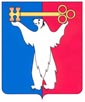 РОССИЙСКАЯ ФЕДЕРАЦИЯКРАСНОЯРСКИЙ КРАЙРОССИЙСКАЯ ФЕДЕРАЦИЯКРАСНОЯРСКИЙ КРАЙРОССИЙСКАЯ ФЕДЕРАЦИЯКРАСНОЯРСКИЙ КРАЙНОРИЛЬСКИЙ ГОРОДСКОЙ СОВЕТ ДЕПУТАТОВНОРИЛЬСКИЙ ГОРОДСКОЙ СОВЕТ ДЕПУТАТОВНОРИЛЬСКИЙ ГОРОДСКОЙ СОВЕТ ДЕПУТАТОВРАСПОРЯЖЕНИЕРАСПОРЯЖЕНИЕРАСПОРЯЖЕНИЕ 02.07. 2021 г.№ 91г. Норильскг. Норильскг. Норильск